Обведи дорожки цветным карандашомпо пунктирным линиям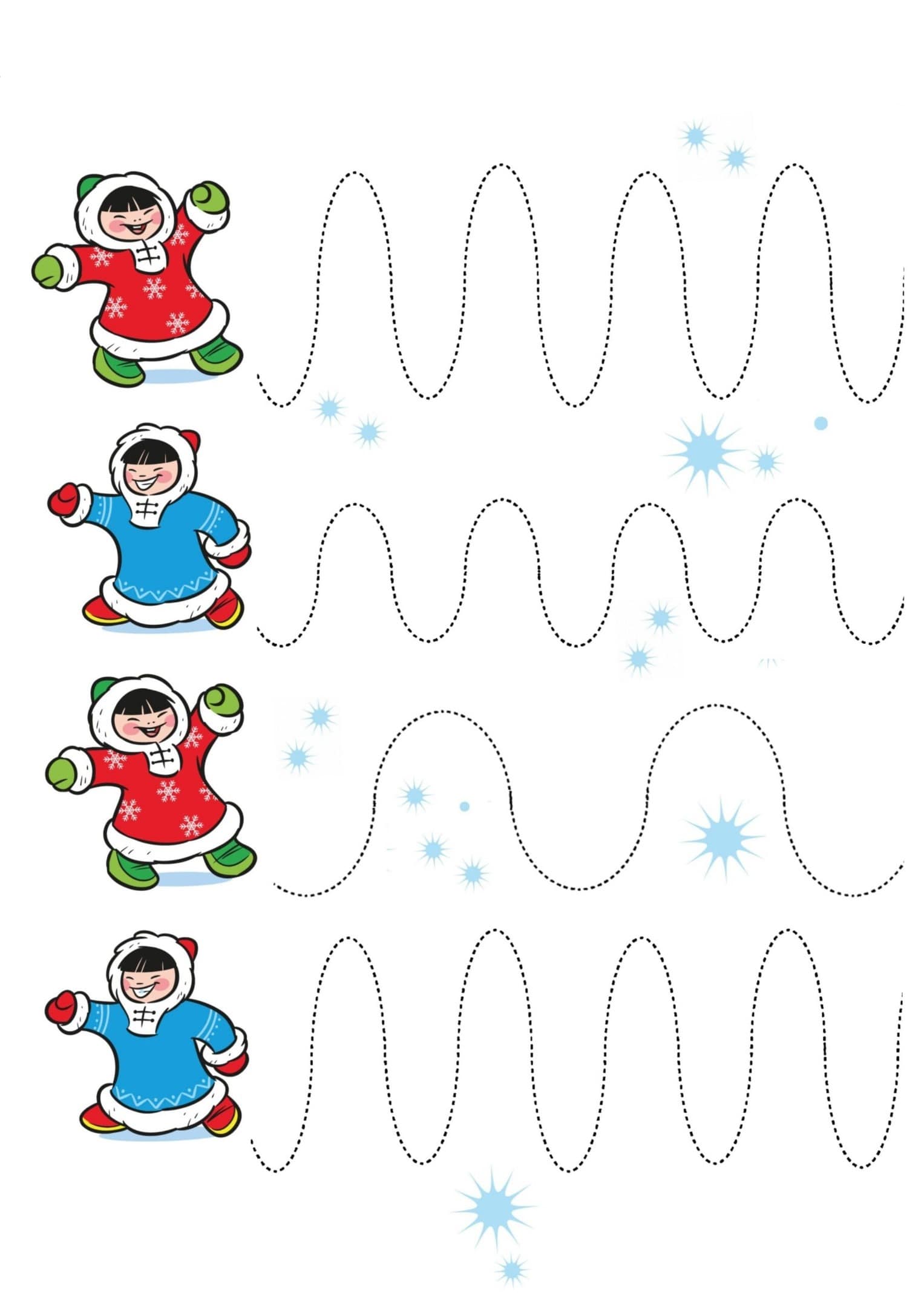 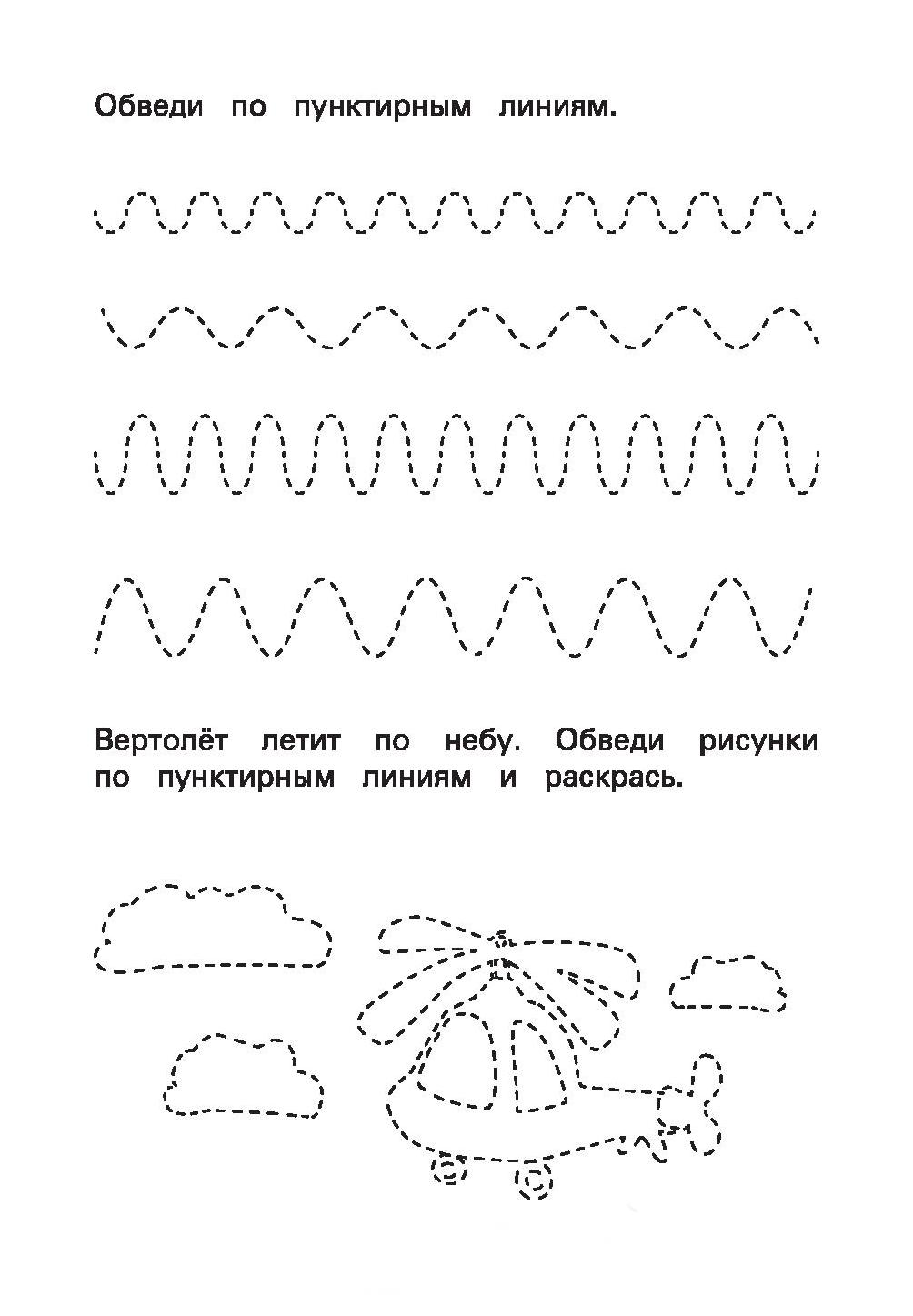 Раскрась картинки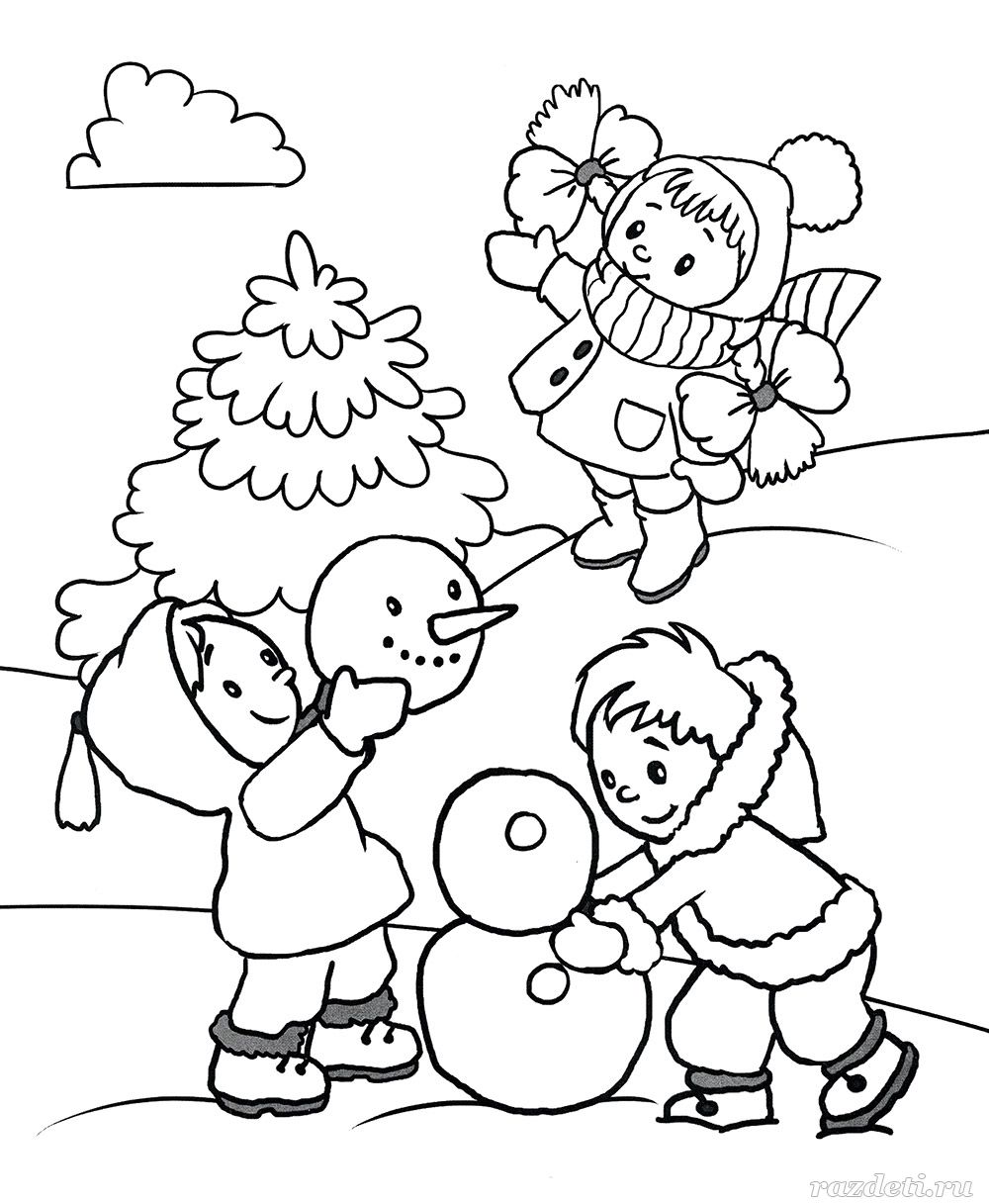 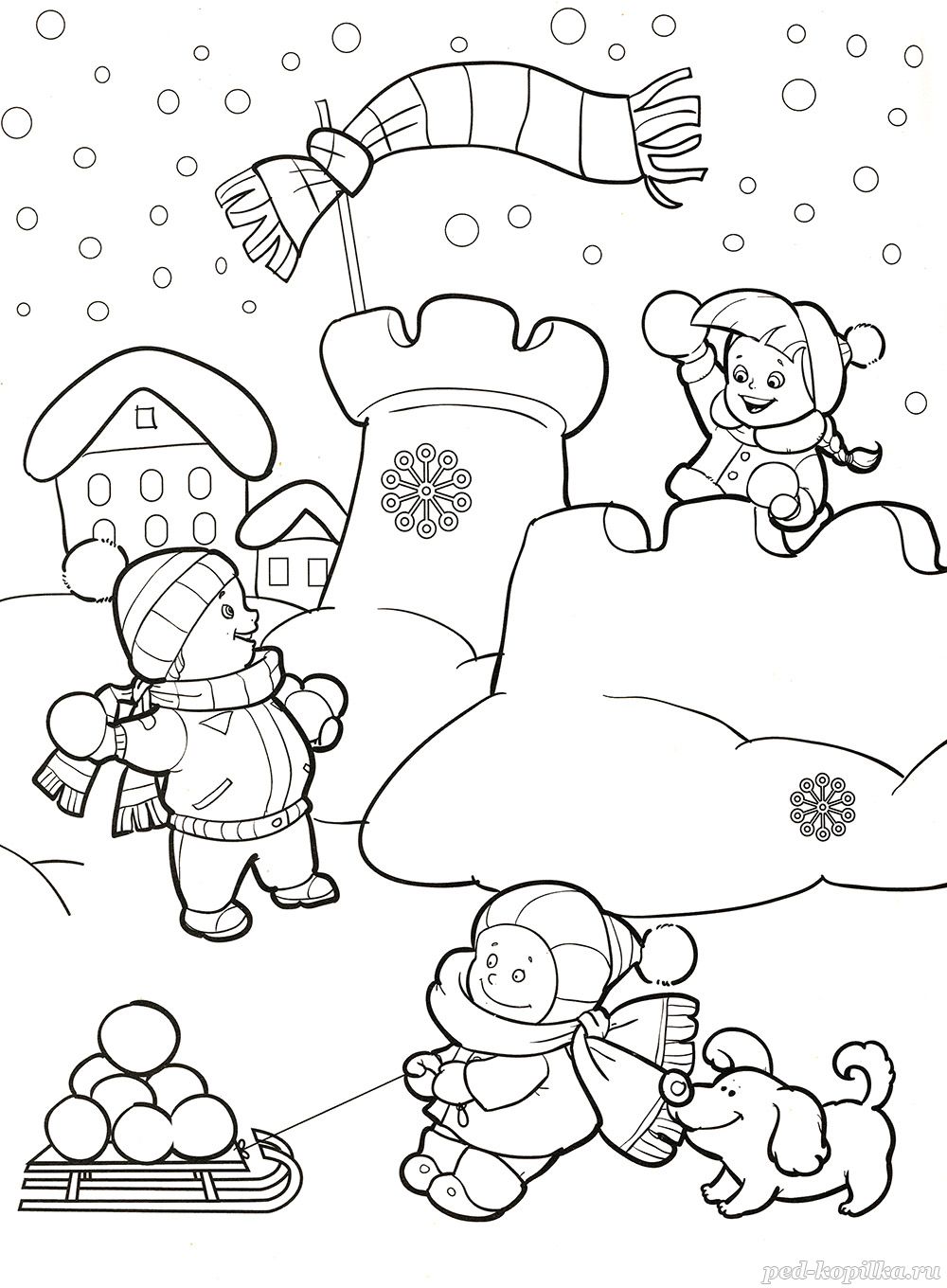 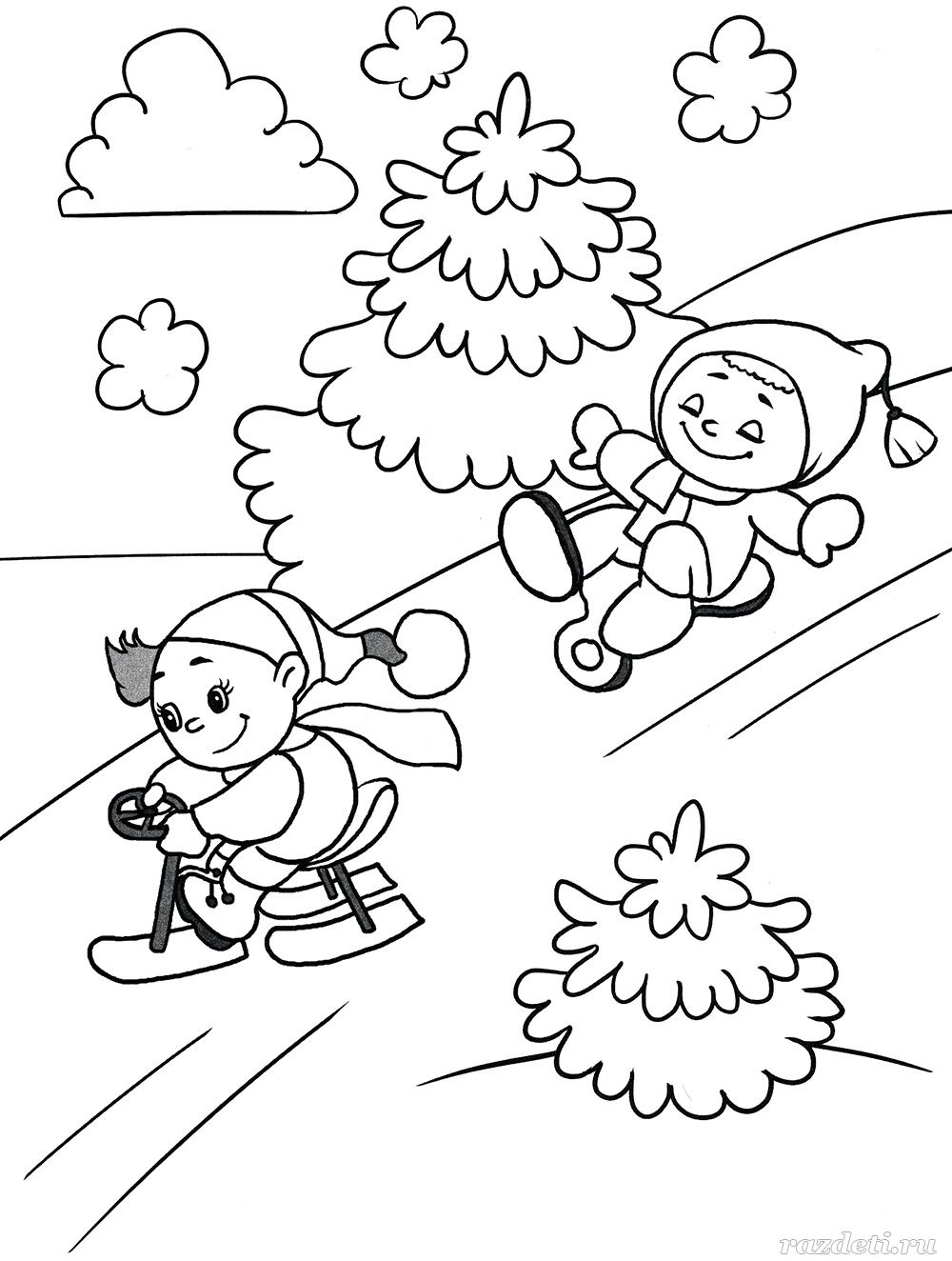 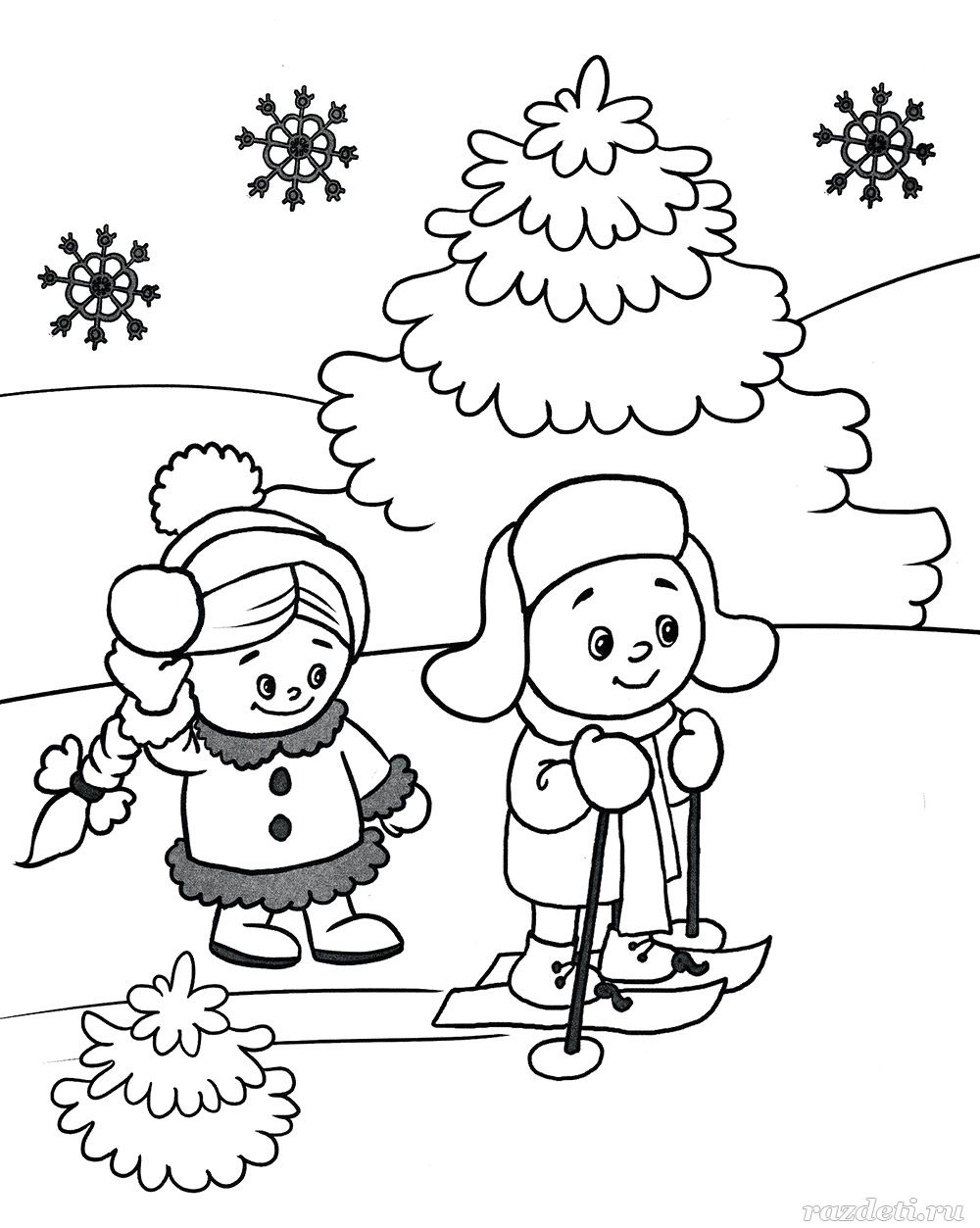 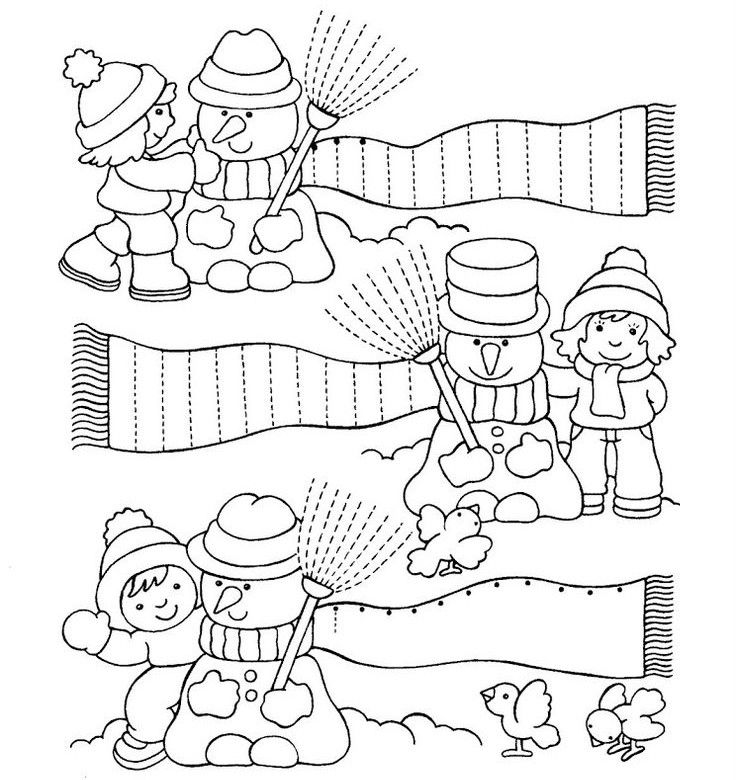 